NOW HIRING!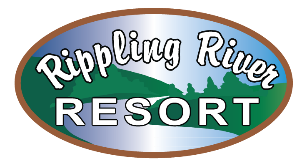 -The Role-
Rippling River Resort is looking for a hard-working, enthusiastic Housekeeper to join our team. The incumbent is responsible for cleaning and maintaining all cabins, bathhouses, lodge and property grounds throughout the Resort.   -Responsibilities-
The incumbent is responsible for:Cleaning all cabins before and after guest use.  This includes changing linens/making beds, cleaning bathrooms, kitchen area, vacuuming/sweeping, cleaning up trash and more duties as needed. Cleaning all bathhouses Cleaning up garbage and debris around the property More duties as assigned-Minimum Qualifications-Must be a minimum of 18 years of ageMust hold a valid Driver’s LicenseWeekends required Must be computer literate